                                                                               Zakład Kosmetologii: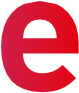 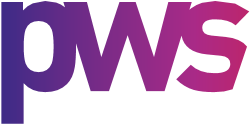 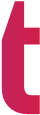 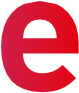 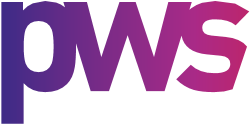 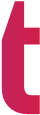       Kierownik Zakładu: dr Joanna Drozdprof. dr hab. Nikodem Grankowski prof. dr hab. Renata Nowakprof. dr hab. Monika Wujecdr Piotr Kudybadr inż. Jarosław Noworólmgr Barbara Bajgermgr inż. Barbara Laskowskamgr Adam Popekmgr Anna Poteramgr Elżbieta Sadlikmgr Magdalena Sawiakmgr Eliza Szyszko